Добро пожаловать на страничку второй младшей группы № 1 «Малышок»Мы рады приветствовать вас в нашей группе:Воспитатель 1 категории -                                                           Намятова Наталья Викторовна                                   Помощник воспитателя –                                                        Бородкина Ольга Николаевна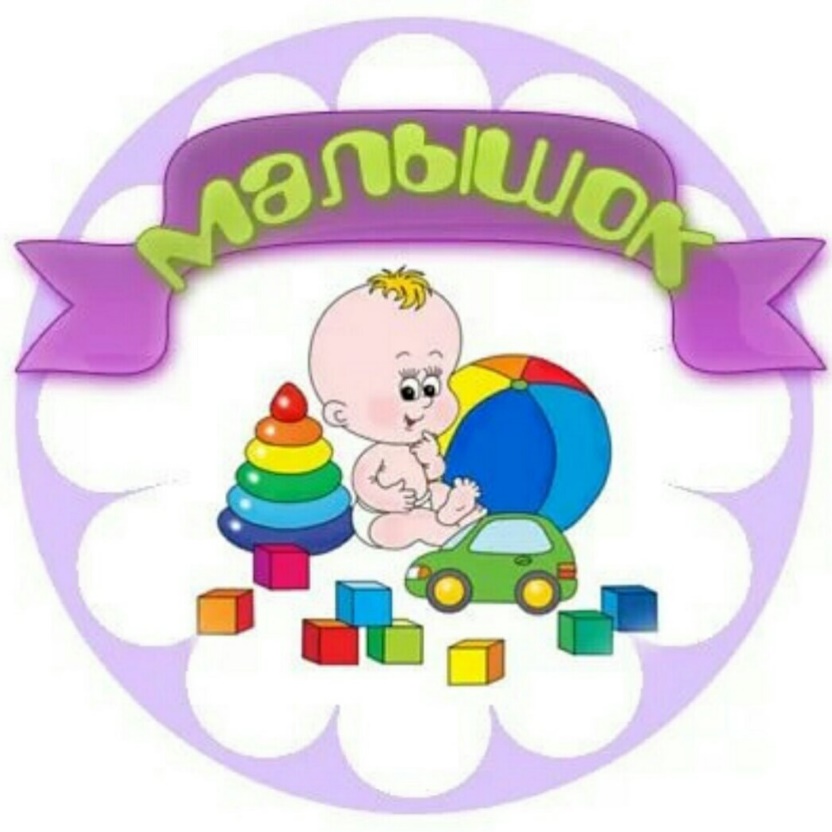 В нашей группе малыши        Все красавцы, крепыши       Мы играем, мы гуляем,                  Книжки с взрослыми читаем,       Не скучаем, не грустим.               Мы большими стать хотим!                                       Наша группа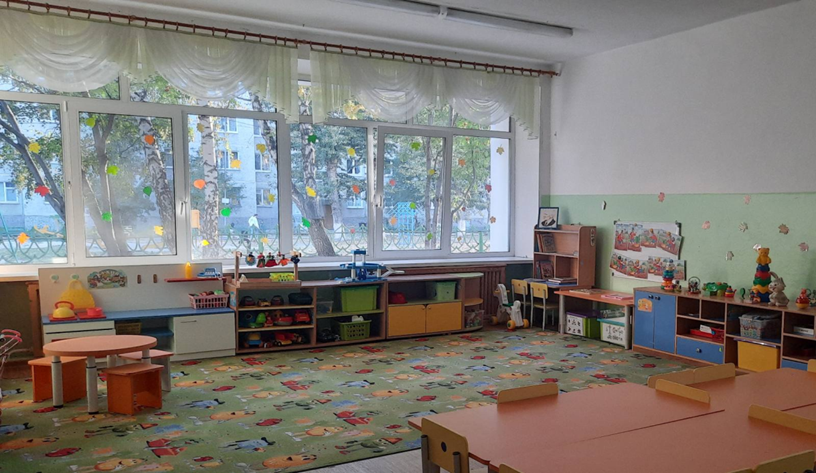 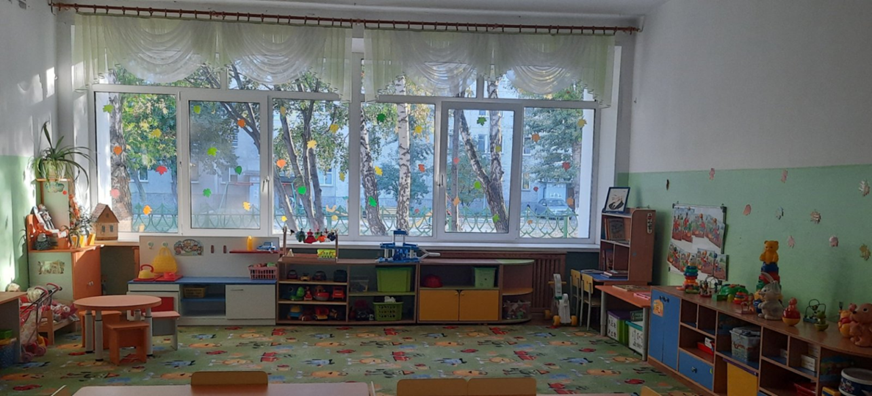 